相关信息一、工作坊工作坊地点为教学发展中心数字机房（南校区数字化楼120室）。1、如何到达？杨陵站、杨陵南站均可乘1路公交车至西农大南校区小门下，车费1元；乘出租车至西农大南校区小门下，杨陵站车费约5元，杨陵南站车费约15元。2、校内路线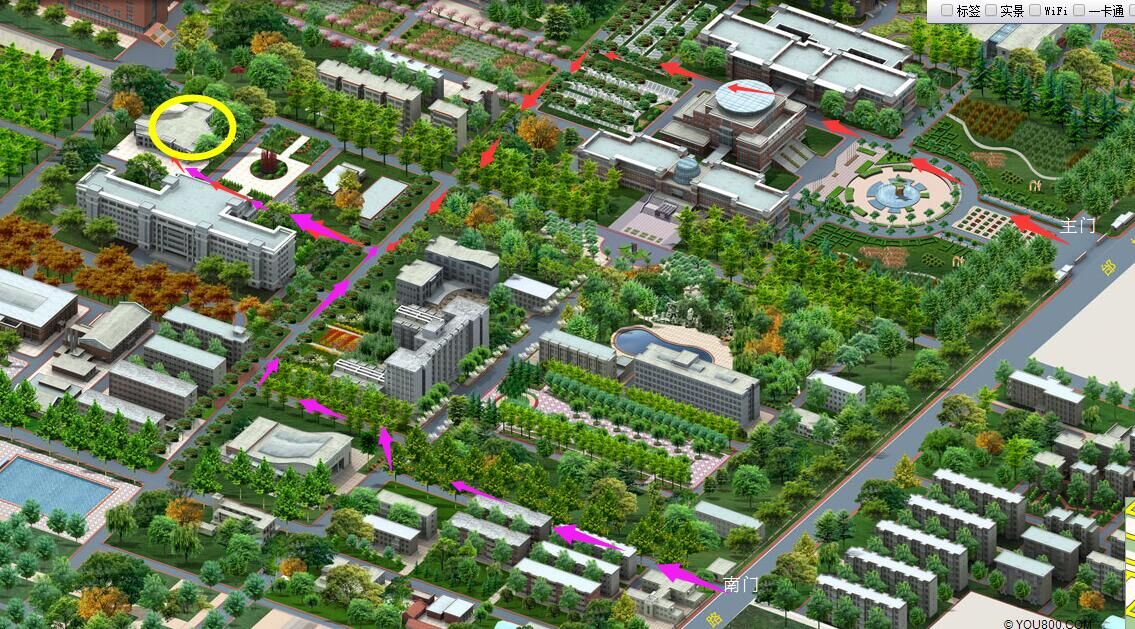 3、住宿信息如南校区附近住宿，推荐入住：1. 外专公寓（较新），电话870828882. 林苑宾馆，87082161二、沙龙沙龙活动场地为智慧树网西北农林科技大学课栈（北校区6B52教室）。1、如何到达？杨陵站、杨陵南站均可乘1路公交车至西农大北校区下，车费1元；乘出租车至西农大南校区小门下，杨陵站车费约7元，杨陵南站车费约20元。2、校内路线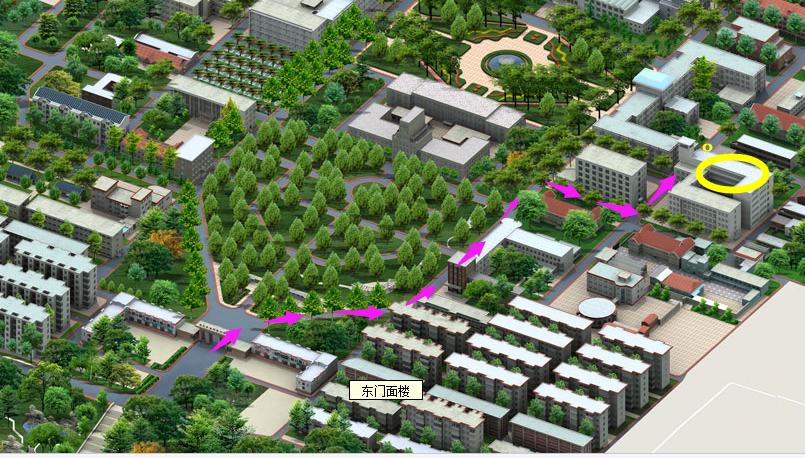 3、住宿信息如北校区校内住宿，可入住：亦乐园宾馆，电话87092272。